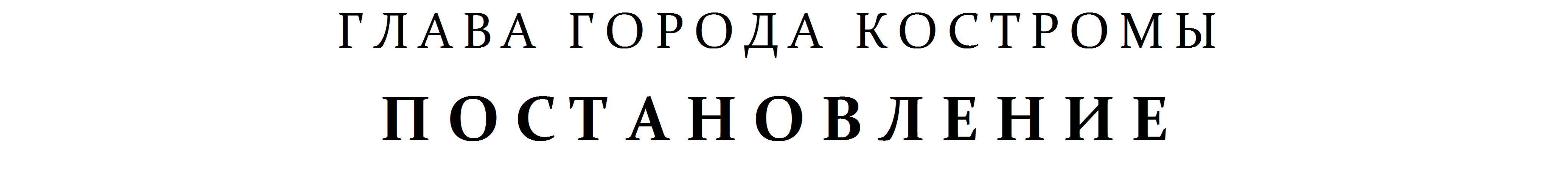 В целях организации работы депутатов Думы города Костромы шестого созыва с избирателями, учитывая обращение депутата Думы города Костромы шестого созыва
Р. Е. Копнина от 30 октября 2019 года № 39, на основании статьи 22 Регламента Думы города Костромы, руководствуясь статьями 37 и 56 Устава города Костромы,ПОСТАНОВЛЯЮ:	1. Внести в подпункт 2 пункта 1 постановления Главы города Костромы
от 13 октября 2015 года № 47 "Об организации приема избирателей депутатами Думы города Костромы шестого созыва" (с изменениями, внесенными постановлениями Главы города Костромы от 26 октября 2015 года № 51, от 29 октября 2015 года № 53,
от 18 ноября 2015 года № 63, от 4 декабря 2015 года № 75, от 17 декабря 2015 года
№ 81, от 18 января 2016 года № 5, от 3 марта 2016 года № 18, от 27 октября 2016 года
№ 97, от 3 ноября 2016 года № 102, от 20 января 2017 года № 9, от 20 февраля 2017 года № 22, от 12 сентября 2017 года № 90, от 19 сентября 2017 года № 93, от 29 сентября
2017 года № 96, от 1 февраля 2018 года № 4, от 6 апреля 2018 года № 37, от 3 декабря 2018 года № 133, от 25 января 2019 года № 4, от 18 марта 2019 года № 17) изменение, изложив строку:в следующей редакции:2. Настоящее постановление вступает в силу со дня его официального опубликования.Глава города Костромы								Ю. В. Журин"___" _____________ 2019 года5 ноября 2019 года№113О внесении изменения в пункт 1 постановления Главы города Костромы от 13 октября 2015 года № 47 "Об организации приема избирателей депутатами Думы города Костромы шестого созыва"Копнин Роман Евгеньевич11г. Кострома, ул. Ивана Сусанина, д. 52последняя среда месяца с 1600 час. до 1800 час.Копнин Роман Евгеньевич11г. Кострома, ул. Ивана Сусанина, д. 52последняя среда месяца с 1500 час. до 1700 час.